ASIGNATURA DE INGLES IVINGLÉS IVUNIDADES DE APRENDIZAJE INGLÉS IVPROCESO DE EVALUACIÓNINGLÉS IVPROCESO ENSEÑANZA APRENDIZAJEESPACIO FORMATIVOINGLÉS IVUNIDADES DE APRENDIZAJE INGLÉS IVPROCESO DE EVALUACIÓNINGLÉS IVPROCESO ENSEÑANZA APRENDIZAJEESPACIO FORMATIVOINGLÉS IVCAPACIDADES DERIVADAS DE LAS COMPETENCIAS PROFESIONALES A LAS QUE CONTRIBUYE INGLÉS IVFUENTES BIBLIOGRÁFICAS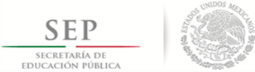 TÉCNICO SUPERIOR UNIVERSITARIO EN TECNOLOGÍAS DE LA INFORMACIÓN ÁREA ENTORNOS VIRTUALES Y NEGOCIOS DIGITALESEN COMPETENCIAS PROFESIONALES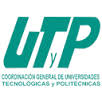 CompetenciasComunicar sentimientos, pensamientos, conocimientos, experiencias, ideas, reflexiones,  opiniones, a través de expresiones sencillas y de uso común, en forma productiva y receptiva en el idioma inglés de acuerdo al nivel A2, usuario básico, del Marco de Referencia Europeo para contribuir en el desempeño de sus funciones en su entorno laboral,  social y personalCuatrimestreCuartoHoras Teóricas24Horas Prácticas 36Horas Totales60Horas Totales por Semana Cuatrimestre4Objetivo de aprendizajeEl alumno intercambiará información sobre experiencias vividas y su frecuencia a partir  del uso del Presente Perfecto y Pasado Simple; así como de la comparación de lugares, personas, objetos y situaciones para relacionarse con su entorno social y laboral inmediato.Unidades de AprendizajeHorasHorasHorasUnidades de AprendizajeTeóricasPrácticasTotalesComparativos, superlativos81220Presente Perfecto162440Totales243660Unidad  de AprendizajeI. Comparativos, superlativosHoras Teóricas8Horas Prácticas12Horas Totales20Objetivo de la Unidad de AprendizajeEl alumno expresará las diferencias que existen entre objetos, personas, lugares y situaciones para  justificar sus decisiones e ideas en la interacción de su entorno inmediato. TemasSaberSaber hacerSerComparativos de igualdad y superioridadIdentificar los adjetivos de una, dos o más sílabas.

Identificar la estructura gramatical  de los adjetivos cuando se comparan en una situación de igualdad.

Identificar la estructura gramatical de los adjetivos de una sílaba cuando se comparan en una situación de superioridad.

Identificar la estructura gramatical de los adjetivos de dos o más sílabas cuando se comparan en una situación de superioridad.

Identificar las excepciones de los adjetivos.Comparar  objetos, personas, lugares y situaciones de acuerdo a sus cualidades.Manejo del tiempo
Tolerancia activa 
Disposición al cambio
Conciencia ambientalSuperlativosIdentificar la estructura gramatical de los adjetivos en el grado superlativo y su uso.

Identificar los adjetivos irregulares. Describir la cualidad máxima de un objeto, persona, lugar y situación con respecto a un universo de su misma clase.Manejo del tiempo
Tolerancia activa 
Disposición al cambio
Conciencia ambientalResultado de aprendizajeSecuencia de aprendizajeInstrumentos y tipos de reactivosA partir de prácticas donde se solicite y proporcione información comparando personas, lugares y objetos relacionados con su área de estudio, integrará una carpeta de evidencias obtenidas con base en las siguientes tareas:
"Listening".-
responder a un ejercicio práctico sobre la información contenida en un audio.
"Speaking".-
En presencia del profesor, participar en un juego de roles donde solicite y brinde información y utilice al menos 20 adjetivos.
"Reading".-
contestar un ejercicio escrito a partir de la información contenida en un texto.
"Writing".-
Redactar un párrafo de al menos 80 palabras donde presente las ventajas y desventajas de un producto o servicio a partir de una  comparación. 1. Identificar los adjetivos de una, dos o más sílabas 
 cuando se comparan en una situación de igualdad.

2. Identificar  los adjetivos de una, dos o más sílabas cuando se comparan en una situación de superioridad.

3. Identificar la estructura gramatical de los adjetivos en el grado superlativo y su uso.

4. Identificar los adjetivos irregulares y sus excepciones.Lista de cotejoEjercicios prácticosMétodos y técnicas de enseñanzaMedios y materiales didácticosEquipos colaborativos Aprendizaje auxiliado  por las tecnologías de la información.
Juego de roles 
Técnicas de comprensión de lectura, audio y escrituraMaterial auténtico impreso, de audio y de video.
Discos Compactos, USB
Equipo Multimedia
Pantalla de TV
Computadora
Impresora
Cañón
Listas de adjetivos cortos y largos.
Vocabulario de términos relacionados con su área de estudioAulaLaboratorio / TallerEmpresaX1. Unidad  de AprendizajeII. Presente perfectoHoras Teóricas16Horas Prácticas24Horas Totales40Objetivo de la Unidad de AprendizajeEl alumno expresará experiencias vividas, su frecuencia y la repercusión que han tenido éstas en su presente para relacionarse con su entorno social y laboral.TemasSaberSaber hacerSerExperienciasIdentificar las reglas para la formación del pasado participio en verbos regulares y su pronunciación.

Identificar el pasado participio de verbos irregulares y su pronunciación.

Identificar la estructura gramatical del presente perfecto en sus formas afirmativa, negativa e interrogativa. 

Identificar las expresiones de tiempo del presente perfecto “since”, “for” a partir de: “how long?”.Discriminar la forma del pasado de los verbos en participio con respecto a su pronunciación.

Expresar actividades que iniciaron en el pasado y aún continúan en el presente.

Expresar una acción que se realizó en el pasado reciente.

Expresar el momento en que inicia una acción y el periodo de duración de la misma utilizando “how long?” “for” y “since” 
Manejo del tiempo
Tolerancia activa 
Disposición al cambio
Conciencia ambiental2. Have you ever…?Identificar el uso de los adverbios de frecuencia “already”, “just”, “ever”, “always”, “yet”, “never”, “once”, twice” a partir de: “have you ever…?”Indicar cuando una acción ha sido o no realizada.

Expresar la frecuencia con la que una acción ha sido realizada.Manejo del tiempo
Tolerancia activa 
Disposición al cambio
Conciencia ambiental3. Presente Perfecto vs Pasado SimpleReconocer la estructura y el uso del pasado simple.

Explicar el uso del pasado simple en relación al presente perfecto.

Explicar la función de “used to” en sus formas afirmativa, negativa e interrogativaExpresar acciones que terminaron en el pasado con respecto a:
- acciones que  ontinúan en el presente.
- acciones que forman parte de una experiencia,
-  y acciones que concluyeron en un pasado reciente
Expresar y pedir información sobre acciones que solían llevarse a cabo.Manejo del tiempo
Tolerancia activa 
Disposición al cambio
Conciencia ambientalResultado de aprendizajeSecuencia de aprendizajeInstrumentos y tipos de reactivosA partir de  experiencias, y la frecuencia de éstas durante su formación de TSU, en visitas,  y conferencias, prácticas, proyectos, congresos, entre otros, integrará una carpeta de evidencias obtenidas con base en  siguientes tareas:
"Listening".-
Responder a un ejercicio práctico sobre la información contenida en un audio.
"Speaking".-
En presencia del profesor, participar en un juego de roles donde relate una experiencia.
"Reading".-
Contestar un ejercicio escrito a partir de la información contenida en un texto.
"Writing".-
Redactar un párrafo de al menos 80 palabras donde presente el reporte de una experiencia relacionada a su formación profesional.1. Identificar las reglas para la formación del pasado participio en verbos regulares e irregulares y su pronunciación.

2. Identificar la estructura gramatical del presente perfecto en sus formas afirmativa, negativa e interrogativa. 

3. Identificar las expresiones de tiempo del presente perfecto "since", "for" a partir de: "how long?"

4. Identificar el uso de los adverbios de frecuencia "already", "just", "ever", "yet", "never", "once", twice" a partir de: "have you ever...?".

5. Explicar la diferencia de uso del pasado simple y el presente perfecto. Lista de cotejoEjercicios prácticosMétodos y técnicas de enseñanzaMedios y materiales didácticosEquipos colaborativos 
Entrevista
Lluvia de ideasMaterial auténtico impreso, de audio y de video.
Discos Compactos, USB
Equipo Multimedia
Pantalla de TV
Computadora
Impresora
Cañón
lista de verbos en participio pasado
Vocabulario de términos relacionados con su área de estudioEquipo multimediaAulaLaboratorio / TallerEmpresaXCapacidadCriterios de DesempeñoIdentificar ideas, preguntas e indicaciones sencillas,  breves y que le son familiares, a partir de un discurso claro y lento con pausas largas, para hablar de sí mismo o de su entorno  personal y laboral inmediato.- Durante una conversación, donde el interlocutor se expresa de forma lenta, clara, y pausada sobre aspectos cotidianos:                           
*. Identifica palabras de uso común y similares a la lengua materna.
*. Deduce el sentido general de la información
*. Lleva a cabo acciones con base en instrucciones elementales

*. Reacciona adecuadamente de manera no verbal e indica que sigue el hilo de la conversación
números, precios y horas.Leer textos cortos, simples, que contengan palabras familiares, similares a las de su lengua materna y   expresiones elementales, identificando la idea general del texto, frase por frase, con apoyo visual y releyendo si es necesario; para obtener información de su ámbito personal y profesional inmediato.A partir de un texto o mensajes  simple y claro, sobre aspectos cotidianos:1. Comprende la idea general del texto2. Localiza nombres, palabras y frases elementales,3. Realiza acciones siguiendo instrucciones elementales y breves, en textos sencillos que incluyan ilustraciones como letreros, señales o instructivos.Elaborar notas y  mensajes cortos con frases sencillas,  aisladas y estereotipadas, con información personal, de su vida, su profesión y otras personas, relativa a situaciones concretas, con vocabulario conocido y apoyo del diccionario, para proporcionar o solicitar información básica.Escribe frases simples y aisladas sobre 
sí mismo, su vida, su profesión y otras personas.

Requisita formularios simples con información personal, números y fechas.AutorAñoTítulo del DocumentoCiudadPaísEditorialMiles Craven(2013)Breakthrough Plus 2BangkokThailandMacmillanKen Wilson(2011)Smart Choice 2ChinaChinaOxfordJoan Saslow y Allen Asher(2011)Top Notch  3New YorkU.S.Pearson LongmanPeter Loveday, Melissa Koops, Sally Trowbridge, Lisa Varandani(2012)Take Away English 2ChinaMc Graw HillMickey Rogers, Joanne Taylore-Knowles, Steve Taylore-Knowles(2010)Open Mind 2BangkokThailandMacmillanPhilip Kerr(2012)Straightforward ElementaryBangkokThailandMacmillan